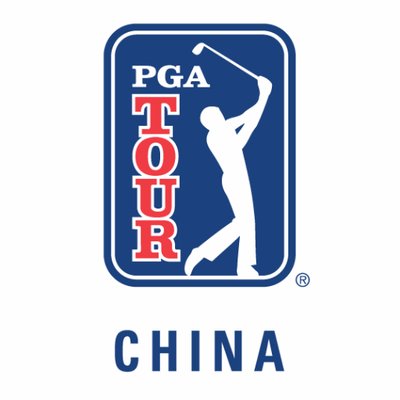 2018 Facts and Figures(Through Zhuhai Championship)Low 929 (7-under), Chiepo Lee, front nine, first round, Luxehills International CC, Chengdu Championship29 (7-under), Callum Tarren, front nine, first round, Yulongwan GC, Kunming Championship29 (6-under), John Netzel, back nine, third round, Yulongwan GC, Kunming Championship30 (6-under), William Harrold, front nine, third round, Luxehills International CC, Chengdu Championship30 (6-under), Changping Chen, front nine, first round, Poly GC Chongqing, Chongqing Championship30 (6-under), Alex Belt, back nine, first round, Guilin Landscape GC, Guilin Championship30 (6-under), Steve Lewton, front nine, second round, Guilin Landscape GC, Guilin Championship30 (6-under), Paul Imondi, front nine, second round, Guilin Landscape GC, Guilin Championship30 (6-under), Charlie Saxon, front nine, second round, Guilin Landscape GC, Guilin Championship30 (6-under), Yuwa Kosaihira, front nine, second round, Yulongwan GC, Kunming Championship30 (6-under), Huangheqing Peng, front nine, third round, Yulongwan GC, Kunming Championship30 (6-under), Steve Lewton, back nine, second round, Topwin Golf and CC, Beijing Championship30 (6-under), William Harrold, front nine, second round, Jinji Lake GC, Suzhou Championship30 (6-under), Charlie Saxon, back nine, first round, Orient GC, Zhuhai Championship30 (5-under), Guiming Liao, back nine, first round, Yulongwan GC, Kunming Championship30 (5-under), Steve Lewton, back nine, first round, Yulongwan GC, Kunming Championship30 (5-under), Bryden MacPherson, back nine, first round, Yulongwan GC, Kunming Championship30 (5-under), Richard Jung, back nine, first round, Yulongwan GC, Kunming Championship30 (5-under), Sejun Yoon, back nine, second round, Yulongwan GC, Kunming Championship30 (5-under), Chiehpo Lee, back nine, second round, Yulongwan GC, Kunming Championship30 (5-under), Luke Toomey, back nine, second round, Yulongwan GC, Kunming Championship30 (5-under), Zihan She, back nine, second round, Yulongwan GC, Kunming Championship30 (5-under), Ben Lein, back nine, second round, Yulongwan GC, Kunming Championship30 (5-under), Lawson Deyen, back nine, third round, Yulongwan GC, Kunming Championship30 (5-under), Zihan She, back nine, third round, Yulongwan GC, Kunming Championship30 (5-under), Taihei Sato, back nine, fourth round, Yulongwan GC, Kunming Championship30 (5-under), Yuwa Kosaihira, back nine, fourth round, Yulongwan GC, Kunming Championship30 (5-under), Luke Toomey, back nine, fourth round, Yulongwan GC, Kunming Championship30 (5-under), Callum Tarren, back nine, fourth round, Yulongwan GC, Kunming Championship30 (5-under), Charlie Saxon, back nine, fourth round, Yulongwan GC, Kunming Championship30 (5-under), Jesse Yap, back nine, fourth round, Yulongwan GC, Kunming Championship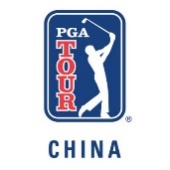 Facts and Figures (Continued)Low 1862 (9-under), Yuwa Kosaihira, second round, Yulongwan GC, Kunming Championship62 (9-under), Quincy Quek, fourth round, Yulongwan GC, Kunming Championship62 (9-under), Luke Toomey, fourth round, Yulongwan GC, Kunming Championship63 (9-under), Yi Cao, fourth round, Poly GC Chongqing, Chongqing Championship63 (8-under), Callum Tarren, first round, Yulongwan GC, Kunming Championship63 (8-under), Ben Lein, second round, Yulongwan GC, Kunming Championship63 (8-under), Taihei Sato, fourth round, Yulongwan GC, Kunming Championship63 (8-under), Charlie Saxon, fourth round, Yulongwan GC, Kunming ChampionshipLow First 1863 (8-under), Callum Tarren, Kunming Championship64 (8-under), Shunyat Hak, Chengdu Championship64 (7-under), Quincy Quek, Kunming Championship64 (7-under), Richard Jung, Kunming Championship64 (7-under), Todd Baek, Macau Championship64 (7-under), Charlie Saxon, Zhuhai ChampionshipLow First 36130 (12-under), Callum Tarren, (63-67), Kunming Championship131 (13-under), Peter Campbell, (67-64), Beijing Championship131 (11-under), Ryann Ree (66-65), Macau Championship131 (11-under), Yechun Yuan (67-64), Macau Championship132 (12-under), Shunyat Hak, (64-68), Chengdu Championship132 (12-under), Richard Jung (65-67), Suzhou Championship132 (12-under), Callum Tarren (65-67), Suzhou Championship132 (12-under), Yechun Yuan (67-65), Suzhou Championship132 (10-under), Joseph Gunerman, (65-67), Kunming Championship132 (10-under), Kevin Lee (65-67), Macau ChampionshipLow 36 (Any Rounds)128 (14-under), Zihan She, (64-64), second round, third round, Kunming Championship129 (13-under), Charlie Saxon, (66-63), third round, fourth round, Kunming ChampionshipLow First 54 198 (15-under), Richard Jung, (64-69-65), Kunming Championship198 (15-under), Joseph Gunerman, (65-67-66), Kunming Championship199 (17-under), Richard Jung (65-67-67), Suzhou Championship199 (17-under), Callum Tarren (65-67-67), Suzhou Championship200 (16-under), Jin Zhang, (69-64-67), Guilin Championship200 (16-under), Yechun Yuan (67-65-68), Suzhou Championship200 (16-under), Joseph Winslow (69-67-64), Suzhou Championship200 (13-under), Callum Tarren, (63-67-70), Kunming Championship200 (13-under), Todd Baek, (65-68-67), Kunming Championship200 (13-under), Max McCardle, (65-70-65), Kunming Championship200 (13-under), Motin Yeung, (70-65-65), Kunming Championship200 (13-under), Yechun Yuan, (70-65-65), Kunming Championship200 (13-under), Todd Baek (64-70-66), Macau Championship200 (13-under), Joseph Winslow (67-66-67), Macau ChampionshipFacts and Figures (Continued)Low 54 (Any Rounds) 194 (22-under), Jeffrey Kang, (64-66-64), second round, third round, fourth round, Chengdu Championship195 (18-under), Motin Yeung, (65-65-65), second round, third round, fourth round, Kunming ChampionshipLow 72265 (19-under), Callum Tarren, (63-67-70-65), Kunming Championship265 (19-under), Joseph Gunerman, (65-67-66-67), Kunming Championship265 (19-under), Motin Yeung, (70-65-65-65), Kunming Championship266 (18-under), Taihei Sato, (66-68-69-63), Kunming Championship266 (18-under), Charlie Saxon, (69-68-66-63), Kunming ChampionshipHigh 72 (Winning Score)282 (6-under), a-Yechun Yuan, Qingdao Championship280 (4-under), Kevin Techakanokboon, Zhuhai ChampionshipLargest Winning Margin5 strokes, Jeffrey Kang, Chengdu Championship3 strokes, Joseph Winslow, Yantai ChampionshipLow Start by a Winner 65 (7-under), Todd Baek, Haikou Championship65 (7-under), Richard Jung, Suzhou Championship66 (6-under), Joseph Winslow, Yantai Championship66 (6-under), a-Yechun Yuan, Qingdao Championship66 (5-under), Nick Voke, Macau ChampionshipHigh Start by a Winner74 (2-over), Jeffrey Kang, Chengdu Championship72 (even), Yi Cao, Chongqing ChampionshipLow Finish by a Winner63 (9-under), Yi Cao, Chongqing Championship64 (8-under), Jeffrey Kang, Chengdu ChampionshipHigh Finish by a Winner73 (2-over), Kevin Techakanokboon, Zhuhai Championship72 (even), a-Yechun Yuan, Qingdao ChampionshipLargest 18-Hole Lead (no ties)3 strokes, Woojin Jung, Guilin Championship2 strokes, Shunyat Hak, Chengdu Championship2 strokes, Jeffrey Kang, Changsha Championship2 strokes, Charlie Saxon, Zhuhai ChampionshipFacts and Figures (Continued)Largest 36-Hole Lead (No Ties)3 strokes, William Harrold, Chongqing Championship3 strokes, Kurt Kitayama, Changsha Championship2 strokes, Shunyat Hak, Chengdu Championship2 strokes, Callum Tarren, Kunming Championship2 strokes, Peter Campbell, Beijing ChampionshipLargest 54-Hole Lead (No Ties)5 strokes, William Harrold, Chongqing ChampionshipLow 36-Hole Cut2-under, Kunming Championship1-under, Chengdu Championship1-under, Beijing ChampionshipHigh 36-Hole Cut6-over, Haiku Championship4-over, Changsha Championship4-over, Qingdao ChampionshipFewest to Make 36-Hole Cut61, Chengdu Championship62, Changsha ChampionshipMost to Make 36-Hole Cut69, Qingdao Championship69, Beijing Championship68, Guilin ChampionshipMost Tied for Lead, 18 Holes4, Qingdao Championship4, Beijing Championship3, Chongqing ChampionshipMost Tied for Lead, 36 Holes3, Suzhou Championship2, Guilin Championship2, Macau ChampionshipMost Tied for Lead, 54 Holes2, Changsha Championship2, Kunming ChampionshipFacts and Figures (Continued)Holes-In-OneMingjie Huang, No. 11, first round, Dragon Lake International GC, Changsha ChampionshipWoojin Jung, No. 11, first round, Guilin Landscape GC, Guilin ChampionshipJian Chen, No. 9, first round, Yulongwan GC, Kunming ChampionshipMatthew Negri, No. 14, second round, Yulongwan GC, Kunming ChampionshipHuilin Zhang, No. 6, fourth round, Yantai Mashanzhai GC, Yantai ChampionshipJustin Shin, No. 6, third round, Topwin G&CC, Beijing ChampionshipRyoma Iwai, No. 18, second round, Qinhuangdao Poly GC, Qinhuangdao ChampionshipAlvin Cheung, No. 10, second round, Caesars Golf Macau, Macau ChampionshipRichard Jung, No. 10, second round, Caesars Golf Macau, Macau ChampionshipHaoyuan Li, No. 10, second round, Caesars Golf Macau, Macau ChampionshipDouble EaglesNick Voke, No. 7, third round, Caesars Golf Macau, Macau ChampionshipThree Eagles in One RoundNoneTwo Eagles in One RoundShunyat Hak, Nos. 7 and 14, first round, Chengdu ChampionshipChiehpo Lee, Nos. 1 and 7, first round, Chengdu ChampionshipRichard Jung, Nos. 7 and 16, fourth round, Chengdu ChampionshipJames Gibellini, Nos. 2 and 4, third round, Changsha ChampionshipDaxing Jin, Nos. 14 and 4, first round, Haikou ChampionshipScott Diel, Nos. 13 and 16, second round, Guilin ChampionshipSteve Lewton, Nos. 13 and 16, first round, Kunming ChampionshipRichard Jung, Nos. 16 and 3, first round, Kunming ChampionshipHuangheqing Peng, Nos. 3 and 5, third round, Kunming ChampionshipSteve Lewton, Nos. 7 and 12, fourth round, Yantai ChampionshipCharlie Saxon, Nos. 2 and 17, first round, Qingdao ChampionshipBryden Macpherson, Nos. 8 and 11, fourth round, Beijing ChampionshipYechun Yuan, Nos. 7, 16, first round, Suzhou ChampionshipTodd Baek, Nos. 13, 17, first round, Macau ChampionshipPeter Campbell, Nos. 7, 17, third round, Macau ChampionshipBack-to-Back EaglesNoneThree Eagles in One TournamentRichard Jung, first round, third round, fourth round, Chengdu ChampionshipSteve Lewton, first round, fourth round, Chengdu ChampionshipSteve Lewton, first round, fourth round, Yantai ChampionshipFacts and Figures (Continued)Two Eagles in One TournamentShunyat Hak, first round, Chengdu ChampionshipCorey Hale, second round, fourth round, Chengdu ChampionshipRory Hie, second round, third round, Chengdu ChampionshipJeffrey Kang, second round, fourth round, Chengdu ChampionshipChiehpo Lee, first round, Chengdu ChampionshipJoseph Winslow, second round, fourth round, Chengdu ChampionshipJames Gibellini, third round, Changsha ChampionshipAndrew Schonewille, first round, third round, Changsha ChampionshipTaihei Sato, second round, third round, Changsha ChampionshipKevin Techakanokboon, second round, third round, Changsha ChampionshipDaxing Jin, first round, Haikou ChampionshipScott Diel, second round, Guilin ChampionshipYuwa Kosaihira, first round, third round, Guilin ChampionshipShunyat Hak, third round, fourth round, Guilin ChampionshipMotin Yeung, second round, fourth round, Guilin ChampionshipRyann Ree, first round, second round, Guilin ChampionshipSteve Lewton, first round, fourth round, Guilin ChampionshipWenyi Huang, second round, third round, Kunming ChampionshipRichard Jung, first round, Kunming ChampionshipJoseph Winslow, first round, fourth round, Kunming ChampionshipHuangheqing Peng, third round, Kunming ChampionshipChengyao Ma, second round, third round, Kunming ChampionshipSteve Lewton, first round, Kunming ChampionshipAron Zemmer, first round, third round, Kunming ChampionshipSteve Lewton, first round, fourth round, Yantai ChampionshipCampbell Rawson, second round, fourth round, Yantai ChampionshipJeffrey Kang, first round, second round, Yantai ChampionshipCharlie Saxon, first round, Qingdao ChampionshipEugene Wong, second round, fourth round, Qingdao ChampionshipBryden Macpherson, third round, fourth round, Qingdao ChampionshipBryden Macpherson, fourth round, Beijing ChampionshipYechun Yuan, first round, Suzhou ChampionshipMartin Kim, second round, third round, Suzhou ChampionshipFacts and Figures (Continued)Best Birdie Streak (One Round)6, Alex Belt, Nos. 13-18, first round, Guilin Championship6, Callum Tarren, Nos. 4-9, first round, Suzhou Championship5, Trevor Sluman, Nos. 8-12, first round, Haikou Championship5, Aron Zemmer, Nos. 1- 5, second round, Haikou Championship5, Hidetomo Sato, No. 12-16, second round, Haikou Championship5, Wenyi Huang, No. 12-16, second round, Guilin Championship5, Jianwen Lin, Nos. 1- 5, third round, Guilin Championship5, Sam Earl, Nos. 3- 7, first round Kunming Championship5, Joseph Winslow, Nos. 15- 1, third round, Kunming Championship5, Quincy Quek, Nos. 9-13, fourth round, Kunming Championship5, Todd Baek, Nos. 1-5, fourth round, Yantai Championship5, Motin Yeung, Nos. 4-8, first round, Beijing Championship5, Adam Sagar, Nos. 4-8, second round, Beijing Championship5, Yechun Yuan, Nos. 12-16, second round, Suzhou Championship5, Jack Munro, Nos. 7-11, second round, Macau ChampionshipBest Birdie Streak (One Tournament)6, Alex Belt, Nos. 13-18, first round, Guilin Championship6, Callum Tarren, Nos. 4-9, first round, Suzhou Championship5, Trevor Sluman, Nos. 8-12, first round, Haikou Championship5, Aron Zemmer, Nos. 1- 5, second round, Haikou Championship5, Hidetomo Sato, No. 12-16, second round, Haikou Championship5, Wenyi Huang, No. 12-16, second round, Guilin Championship5, Jianwen Lin, Nos. 1- 5, third round, Guilin Championship5, Sam Earl, No. 3- 7, first round Kunming Championship5, Joseph Winslow, No. 15- 1, third round, Kunming Championship5, Quincy Quek, No. 9-13, fourth round, Kunming Championship5, Todd Baek, No. 1-5, fourth round, Yantai Championship5, Motin Yeung, No. 4-8, first round, Beijing Championship5, Adam Sagar, No. 4-8, second round, Beijing ChampionshipBest Birdie Streak (Overall)6, Alex Belt, Nos. 13-18, first round, Guilin ChampionshipBest Birdie-Eagle Streak (Round)6-under (E-B-B-B-B), Harry Boyd, second round, Nos. 13-17, Kunming Championship5-under (B-E-B-B), Cristiano Terragni, first round, Nos. 15-18, Guilin Championship5-under (E-B-B-B), Oskar Arvidsson, second round, Nos. 13-16, Guilin Championship5-under (B-B-B-E), Justin Shin, third round, Nos. 13-16, Guilin Championship5-under (B-B-E-B), Ben Lein, second round, Nos. 3-6, Kunming ChampionshipFacts and Figures (Continued)Best Birdie-Eagle Streak (Tournament)6-under (E-B-B-B-B), Harry Boyd, second round, Nos. 13-17, Kunming Championship5-under (B-E-B-B), Cristiano Terragni, first round, Nos. 15-18, Guilin Championship5-under (B-B-B-E), Daxing Jin, third round, fourth round, Nos. 16-1, Chengdu Championship5-under (E-B-B-B), Oskar Arvidsson, second round, Nos. 13-16, Guilin Championship5-under (B-B-B-E), Justin Shin, third round, Nos. 13-16, Guilin Championship5-under (B-B-E-B), Ben Lein, second round, Nos. 3-6, Kunming ChampionshipBest Come-From-Behind on Last Day to Win8 strokes, Yi Cao, Chongqing Championship3 strokes, Jeffrey Kang, Chengdu Championship3 strokes, Nick Voke, Macau ChampionshipMost Consecutive Under-Par Rounds (Season) 15, Charlie Saxon (from fourth round Changsha Championship to third round Beijing Championship)11, Joseph Gunnerman (from third round Haikou Championship to second round Beijing Championship)11, Trevor Sluman (from second round Guilin Championship to fourth round Beijing Championship)10. Sejun Yoon (from second round Guilin Championship to third round Beijing Championship)Biggest Stroke Differential One Round to the Next (Better)14 strokes (Changwei Wang, first round, second round, 85-71), Changsha Championship14 strokes (Zehao Liu, first round, second round, 81-67), Zhuhai Championship13 strokes (Taewoo Kim, first round, second round, 78-65), Guilin Championship13 strokes (Martin Kim, first round, second round, 79-66), Guilin ChampionshipBiggest Stroke Differential One Round to the Next (Worse)16 strokes (Brian O’Donovan, second round, third round, 66-82), Yantai Championship13 strokes (Joshua Shou, first round, second round, 67-80), Kunming Championship13 strokes (Steve Lewton, second round, third round, 64-77), Beijing ChampionshipMultiple Winners2, Charlie Saxon, Changsha Championship and Guilin Championship2, Nick Voke, Qinhuangdao Championship, Macau ChampionshipPlayoffsYi Cao defeated William Harrold on the first playoff hole (birdie), Chongqing ChampionshipMotin Yeung defeated Joseph Gunerman and Callum Tarren on the first playoff hole (birdie), Kunming ChampionshipWire-to-Wire Winners (No Ties)NoneWire-to-Wire Winners (Tied)Richard Jung, Suzhou ChampionshipFacts and Figures (Continued)Most Eagles (Season)11, Steve Lewton11, Richard Jung8, Shunyat Hak7, Martin Kim7, Yuwa Kosaihira7, Joseph WinslowMost Birdies (Season)222, Callum Tarren215, Charlie Saxon209, Yuwa Kosaihira207, Joseph Winslow200, Trevor Sluman181, Todd Baek180, Motin YeungMost Birdies (Tournament)28, Charlie Saxon, Kunming Championship27, Motin Yeung, Kunming Championship27, Callum Tarren, Suzhou Championship26, Quincy Quek, Kunming Championship26, Joseph Winslow, Yantai Championship26, Tuxuan Wu, Kunming Championship25, Jeffrey Kang, Chengdu Championship25, Yuwa Kosaihira, Yantai Championship25, Taihei Sato, Kunming Championship25, Richard Jung, Suzhou Championship25, Yechun Yuan, Suzhou Championship24, Todd Baek, Kunming Championship24, William Harrold, Kunming Championship24, Lawson Deyen, Kunming Championship24, Sejun Yoon, Beijing ChampionshipMost Top-10s7, Callum Tarren6, Yuwa Kosaihira6, Charlie Saxon6, Joseph Winslow5, Todd Baek5, Daxing Jin5, Yechun Yuan4, Max McCardle4, Taihei Sato4, Trevor Sluman4, Motin Yeung